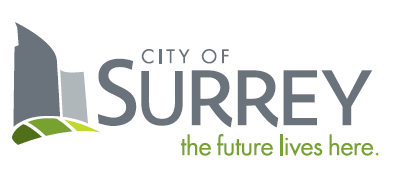 SCHEDULE C - QUOTATIONRFQ Title:  Supply and Delivery of TreesRFQ No:  1220-040-2024-044CONTRACTORLegal Name: 			Contact Person and Title:		Business Address:		Business Telephone:		Business Fax:		Business E-Mail Address:		CITY OF SURREYTO:City Representative:			Sunny Kaila, Manager, Procurement ServicesEmail for PDF Files:		purchasing@surrey.ca1.	The Contractor offers to supply to the City of Surrey the Goods for the prices plus applicable taxes as follows:Refer to Schedule C-1 – Schedule of Quantities and Prices. 	PRICES WILL REMAIN FIRM FOR A PERIOD OF 12 MONTHS.2.	In addition to the warranties provided in the Agreement, this Quotation includes the following warranties:3.	I/We have reviewed the RFQ Schedule B – General Terms and Conditions – Goods and, Schedule A – Specifications of Goods and if requested by the City, I/we would be prepared to meet those requirements, amended by the following departures and additions (list, if any):Requested Departure(s) / Alternative(s) / Addition(s)The City is not obligated to accept any alternatives. The City will determine what constitutes acceptable deviations and overall best value.4.	If this offer is accepted by the City, such offer and acceptance will create a contract as described in:(a)	the RFQ;(b)	the specifications set out above and in Schedule A of the RFQ;(c)	the General Terms and Conditions;(d)	this Quotation; and(e)	other terms, if any, that are agreed to by the parties in writing.5.		Capitalized terms used and not defined in this Quotation will have the meanings given to them in the RFQ.  Except as specifically modified by this Quotation, all terms, conditions, representations, warranties and covenants as set out in the RFQ will remain in full force and effect.6.	I/We the undersigned duly authorized representatives of the Contractor, having received and carefully reviewed the RFQ including without limitation the Specifications and the General Terms and Conditions, submit this Quotation in response to the RFQ.This Quotation is offered by the Contractor this ________ day of ________________, 2024SCHEDULE C-1 - SCHEDULE OF QUANTITIES AND PRICESPRICES FOR TREESF.O.B. destination, freight prepaid.  Applicable taxes is extra.All freight costs and off-loading at destination is to be included in the Quotation.TABLE 1 – NEW STREET TREES 2024Deliver to Modern Grounds Maintenance Ltd., 9702 – 216th Street, Langley, BC V1M 3J2.Estimated delivery:  December 1, 2024TABLE 2 – NEW PARK TREES 2024Deliver to Modern Grounds Maintenance Ltd., 9702 – 216th Street, Langley, BC V1M 3J2.Estimated delivery:  December 1, 2024TABLE 3 – REPLACEMENT PARK TREES 2024Deliver to Modern Grounds Maintenance Ltd., 9702 – 216th Street, Langley, BC V1M 3J2.Estimated delivery:  December 1, 2024TABLE 4 – DECIDUOUS TREE SALE TREES 2024Deliver to the City of Surrey Operations located at 6651 148 St. Estimated delivery:  September 15, 2024PAYMENT TERMS:A cash discount of ____% will be allowed if invoices are paid within ____ days, or the ____ day of the month following, or net 30 days, on a best effort basis.LOCATION FOR VIEWING:Indicate where stock is currently available for viewing for all trees quoted:____________________________________________________________________________________________________________________________________________________________________________________________________________________________________________________________________________________________________CONTRACTORI/We have the authority to bind the Contractor.________________________________________(Legal Name of Contractor)_________________________________________(Signature of Authorized Signatory)_________________________________________(Print Name and Position of Authorized Signatory)________________________________________(Signature of Authorized Signatory)________________________________________(Print Name and Position of Authorized Signatory)TABLE 1 - New Street Trees 2024TABLE 1 - New Street Trees 2024TABLE 1 - New Street Trees 2024TABLE 1 - New Street Trees 2024TABLE 1 - New Street Trees 2024TABLE 1 - New Street Trees 2024COST PER TREE ($)COST PER TREE ($)COST PER TREE ($)CODETREE TYPEANTICIPATED QUNATITYTree SizeTree SizeTree SizeCODETREE TYPEANTICIPATED QUNATITY5cm caliper6cm caliper2m Evergreen ST1Acer griseum20 $  $  $ ST2Acer griseum x A. maximowiczianum 'Molly Fordham25 $  $  $ ST3Acer platanoides Deborah10 $  $  $ ST4Acer platanoides Fairview20 $  $  $ ST5Acer platanoides Royal Red10 $  $  $ ST6Acer x freemanii Autumn Blaze10 $  $  $ ST7Acer truncatum Pacific Sunset20 $  $  $ ST8Acer truncatum Norwegian Sunset20 $  $  $ ST9Aesculus x carnea Fort McNair60 $  $  $ ST10Aesculus hippocasanum Baumannii50 $  $  $ ST11Carpinus caroliniana30 $  $  $ ST12Carpinus betulus Emerald Avenue 30 $  $  $ ST13Cercidiphyllum japonicum40 $  $  $ ST14Cercis canadensis Forest Pansy25 $  $  $ ST15Cercis canadensis 'Appalachian Red'25 $  $  $ ST16Cladastis kentukea 80 $  $  $ ST17Cornus kousa x nuttallii Starlight40 $  $  $ ST18Cornus kousa Satomi10 $  $  $ ST19Cornus rutgan Stellars Pink30 $  $  $ ST20Cornus kousa Venus20 $  $  $ ST21Crataegus x lavallei30 $  $  $ ST22Crataegus laevigata Crimson Cloud30 $  $  $ ST23Crataegus crus-galli inermis30 $  $  $ ST24Eucommia ulmoides30 $  $  $ ST25Fagus sylvatica30 $  $  $ ST26Fagus grandiflora30 $  $  $ ST27Fagus sylvatica Dawyck Purple25 $  $  $ ST28Fagus sylvatica Dawyck Gold25 $  $  $ ST29Gleditsia tricanthos Halka50 $  $  $ ST30Gleditsia triacanthos 'Impcole' Imperial50 $  $  $ ST31Gymnocladus dioicus Espresso70 $  $  $ ST32Koelreuteria piniculata Summerburst20 $  $  $ ST33Liquidamber styraciflua 'Rotundiloba'40 $  $  $ ST34Magnolia kobus20 $  $  $ ST35Magnolia galaxy20 $  $  $ ST36Maackia amurensis 20 $  $  $ ST37Nyssa sylvatica Red Rage 70 $  $  $ ST38Nyssa sylvatica Afterburner70 $  $  $ ST39Nyssa sylvatica Wild Fire70 $  $  $ ST40Nyssa sylvatica Gum Drop70 $  $  $ ST41Nyssa sylvatica Green Gable70 $  $  $ ST42Ostrya virginiana 'Autumn Treasure'30 $  $  $ ST43Parroitia persica 'Chrishaven1' Golden Belltower50 $  $  $ ST44Parrotia persica 'Ruby Vase' 30 $  $  $ ST45Parrotia persica Vanessa50 $  $  $ ST46Pinus flexilis 'Vanderwolfs Pyramid' 2m20 $  $  $ ST47Quercus alba x rubur Streetspire30 $  $  $ ST48Quercus coccinia10 $  $  $ ST49Quercus macrocarpa Urban Pinnacle40 $  $  $ ST50Quercus bicolor20 $  $  $ ST51Quercus phellos40 $  $  $ ST52Quercus acutissima40 $  $  $ ST53Stryax japonicus Snowcone20 $  $  $ ST54Ulmas davidiana Discovery60 $  $  $ TABLE 2 – New Park Trees 2024TABLE 2 – New Park Trees 2024TABLE 2 – New Park Trees 2024TABLE 2 – New Park Trees 2024TABLE 2 – New Park Trees 2024TABLE 2 – New Park Trees 2024COST PER TREE ($)COST PER TREE ($)COST PER TREE ($)CODETREE TYPEANTICIPATED QUANTITYTree SizeTree SizeTree SizeCODETREE TYPEANTICIPATED QUANTITY5cm caliper6cm caliper2m
Evergreen NP1Acer x Freemanii 'Autumn Blaze'11 $  $  $ NP2Acer macrophylum7 $  $  $ NP3Aesculus x Carnea Fort McNair37 $  $  $ NP4Betula nigra Dura Heat 6 $  $  $ NP5Castanea sativa8 $  $  $ NP6Cladrastis 'Kentukea'25 $  $  $ NP7Cornus kousa x nuttallii 'Starlight'3 $  $  $ NP8Crataegus x lavallei3 $  $  $ NP9Eucommia Ulmoides 3 $  $  $ NP10Fagus Sylvatica 'Dawych Gold'8 $  $  $ NP11Fagus grandiflora12 $  $  $ NP12Gleditsia triacanthos Imperial20NP13Koelreuteria piniculata 'Summerburst'3 $  $  $ NP14Nyssa Sylvatica 'Green Gable'17 $  $  $ NP15Nyssa Sylvatica 'Red Rage'6 $  $  $ NP16Parrotia Persica 'Vanessa'8 $  $  $ NP17Picea glauca Hudsonii (2 metre)2 $  $  $ NP18Pinus Nigra 'Select Green' (2 metre)8 $  $  $ NP19Quercus macrocarpa 'Urban Pinnacle'16 $  $  $ NP20Quercus acutissima5 $  $  $ NP21Quercus Coccinea1 $  $  $ NP22Qurecus Phellos28 $  $  $ NP23Quercus robur1 $  $  $ NP24Salix babilonica3 $  $  $ NP25Sequoiadendron giganteum1 $  $  $ NP26Sorbus aucuparia Cardinal Royal1 $  $  $ NP27Taxodium distichum 'Shawnee Brave'13 $  $  $ NP28Ulmas Davidiana 'Discovery'21 $  $  $ TABLE 3 – Replacement Park Trees 2024TABLE 3 – Replacement Park Trees 2024TABLE 3 – Replacement Park Trees 2024TABLE 3 – Replacement Park Trees 2024TABLE 3 – Replacement Park Trees 2024TABLE 3 – Replacement Park Trees 2024COST PER TREE ($)COST PER TREE ($)COST PER TREE ($)CODETREE TYPEANTICIPATED QUANTITYTree SizeTree SizeTree SizeCODETREE TYPEANTICIPATED QUANTITY5cm caliper6cm caliper2m
Evergreen RP1Acer x Freemanii 'Autumn Blaze'2 $  $  $ RP2Acer platanoides Conzam1 $  $  $ RP3Acer rubrum Redsunset1 $  $  $ RP4Acer truncatum Pacific Sunset 1 $  $  $ RP5Aesculus x Carnea Fort McNair20 $  $  $ RP6Betula nigra Dura Heat 10 $  $  $ RP7Castanea sativa5 $  $  $ RP8Calocedrus decurrens (2 metre)10 $  $  $ RP9Cladrastis 'Kentukea'20 $  $  $ RP10Crataegus x lavallei5 $  $  $ RP11Fagus Sylvatica 'Dawych Gold'1 $  $  $ RP12Fagus grandiflora10 $  $  $ RP13Gleditsia triacanthos Imperial10 $  $  $ RP14Gymnocladus dioicus 'Espresso'10 $  $  $ RP15Metasequoia glyptostroboides (2 metre)1 $  $  $ RP16Nyssa Sylvatica 'Green Gable'25 $  $  $ RP17Nyssa Sylvatica 'Red Rage'10 $  $  $ RP18Picea abies (2 metre)1 $  $  $ RP19Picea omorika 'Burns' (2 metre) 2 $  $  $ RP20Pinus Nigra 'Select Green' (2 metre)10 $  $  $ RP21Pinus Flexilis 'Vanderwolfs Pyramid' (2 metre)10 $  $  $ RP22Pseudotsuga menziesii (2 metre)5 $  $  $ RP23Quercus macrocarpa 'Urban Pinnacle'10 $  $  $ RP24Quercus acutissima10 $  $  $ RP25Quercus Phellos10 $  $  $ RP26Quercus palustris Green Pillar2 $  $  $ RP27Quercus frainetto 'Forest Green'3 $  $  $ RP28Salix babilonica5 $  $  $ RP29Sequoiadendron giganteum (2 metre)3 $  $  $ RP30Taxodium distichum 'Shawnee Brave' (2 metre)10 $  $  $ RP31Ulmas Davidiana 'Discovery'10 $  $  $ TABLE 4 - Deciduous Tree Sale Trees 2024TABLE 4 - Deciduous Tree Sale Trees 2024TABLE 4 - Deciduous Tree Sale Trees 2024TABLE 4 - Deciduous Tree Sale Trees 2024TABLE 4 - Deciduous Tree Sale Trees 2024CODETREE TYPEANTICIPATED QTYCOST PER TREE $COST PER TREE $CODETREE TYPEANTICIPATED QTYTREE SIZE
5 GALNurseryTS1Acer palmatum Elegans100 $ TS2Cercidiphylum japonicum50 $ TS3Cornus Aurora50 $ TS4Cornus Starlight100 $ TS5Cornus kousa Satomi50 $ TS6Cornus Venus50 $ TS7Ginko biloba Mariken50 $ TS8Heptacodium miconioides100 $ TS9Magnolia Blushing Belle50 $ TS10Magnolia Coates50 $ TS11Magnolia Daybreak100 $ TS12Magnolia Jane100 $ TS13Magnolia Sun Sprite100 $ TS14Stewardia pseudocamellia50 $ 